Kuitpo Day Walk Information PackageDate:		Monday 19th or Tuesday 20th July 2021Time:		8.45am  - 4.00pmMeet:	Forestry SA Kuitpo, 495 Brookman Rd, Kuitpo	Some Parking available along Harvey Road. Finish:		At meeting point aboveRoute:	Orienteering conducted in course by Forestry	Walk is a loop from Forestry HQ – south along Heysen to Prospect Hill trail head - (if time permits then a return walk from Prospect hill trail head to Kyeema) – Christmas Hills Forest (via forest between Heysen Trail and Brookman Road) – Forestry HQ	Group 1 – orienteer and then walk (Name)	Group 2 – walk and then orienteer (Name)What to BringDaypack Lunch and snacks for up to 8 hours2L of waterRaincoatRain pants (weather dependant)Sun hat and warm hatWarm clothes such as a fleece jumper to wear when not activeSunscreensunglassesPen and paperWhistle Personal medication such as asthma puffer etc…Personal first aid kit Phone with phone numbers entered Smile Camera (optional)Toileting kitWhat to WearComfortable walking shoesThick walking socksComfortable walking clothes that can be added to (must also be sun smart)Leaders will bringMaps and compassesFirst aid kitPhoneYour medical detailsEmergency shelter Important Contacts (enter into your phone)[Name]					0000 000 000[Name]					0000 000 000[Name]					0000 000 000Kuitpo Forest Office				(08) 8391 8800						Brookman Rd, Meadows SA 5201Mount Compass Medical Centre		(08) 8556 8365						5/30 Victor Harbor Rd, Mount Compass SA 5210Flinders Medical Centre			(08) 8204 5511						Flinders Dr, Bedford Park SA 5042Emergency Services				112 (from a mobile)						000AssessmentAs a part of this experience you are required to write a 1 page reflection to include in your Outdoor Education Portfolio. You may choose to collate photos and videos to support this. See assessment item 3 for detailsAdditionalYou may wish to access the BLSA website prior to this experience and begin a bushwalking logbook. Brief PlanImportant.All directions provided refer to the general direction of travel rather than the specific direction of travel at the time of leaving track junctions.Always stay together in your group.Maps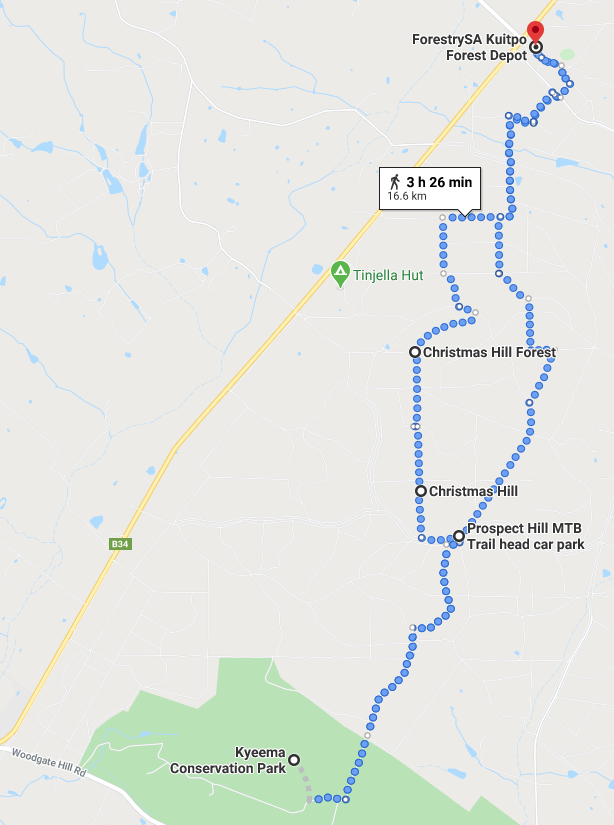 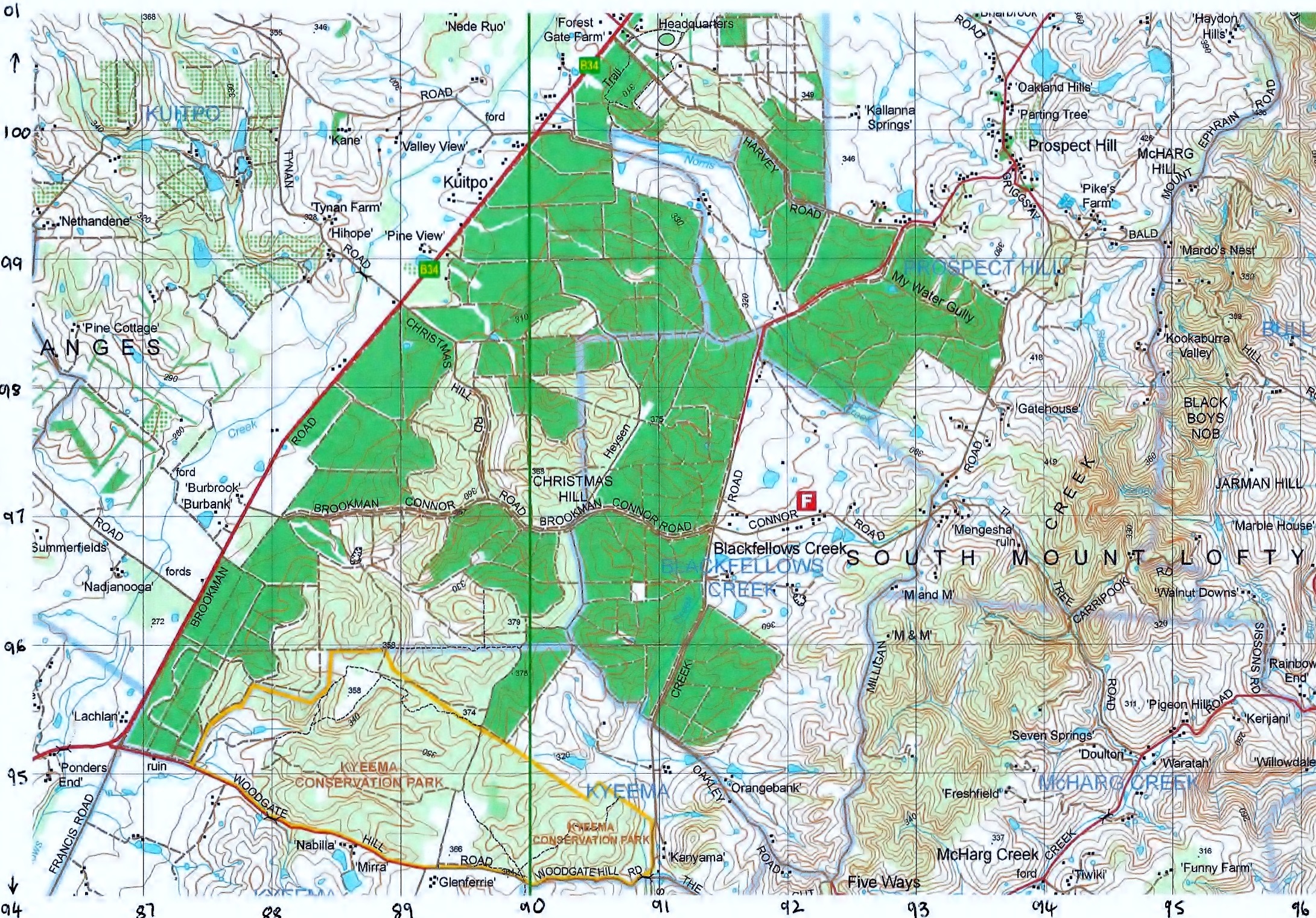 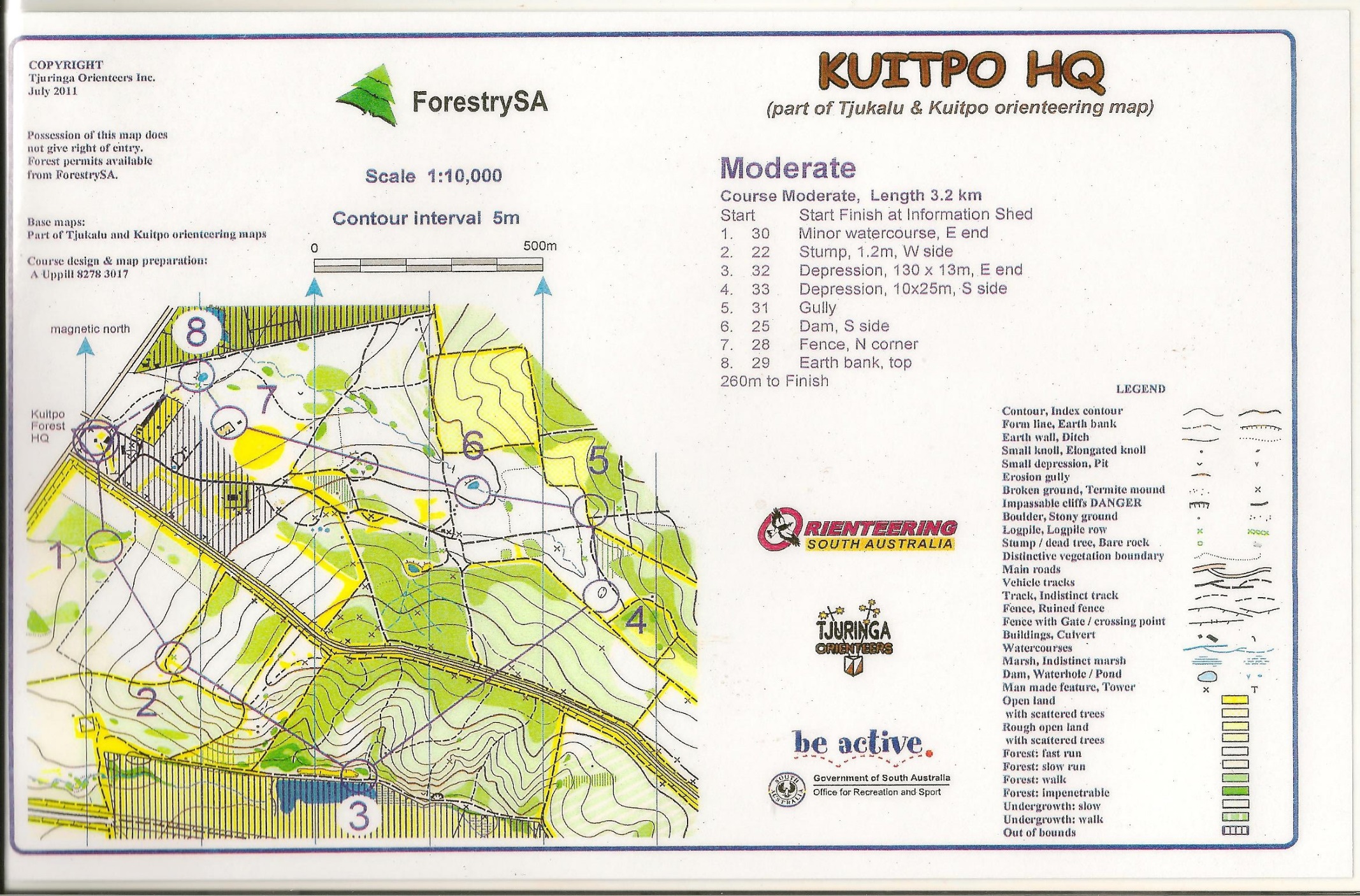 Risk Assessment and ManagementDay Walk – Adelaide Hills	Kuitpo Forest	Flinders Uni and Sturt GorgeContext EstablishmentHas anything been identified from a previous relevant experience?noneWhat action has been taken?For 2020 corona virus procedures have been included and carried in 2021Completion of AAAS guidelines have reshaped the risk planning documentation Risk IdentificationNow transfer to below and identify for each risk, the risk factors under categories of:(P) People (leaders and participants)(En) Environment(EL) Equipment and LogisticsThen completeAssessment of riskIdentification of management strategiesImplementation of risk managementRisk Analysis and Management Strategy*NOTE: specific location information to be highlightedKuitpo Forest 	Flinders Uni and Sturt Gorge – for this trip students will create the risk plan at the beginning of the tripDate Reviewed:	25/6/2020				Reviewed By: JossNext Review Due: 25/06/2021Dynamic Risk Assessment Framework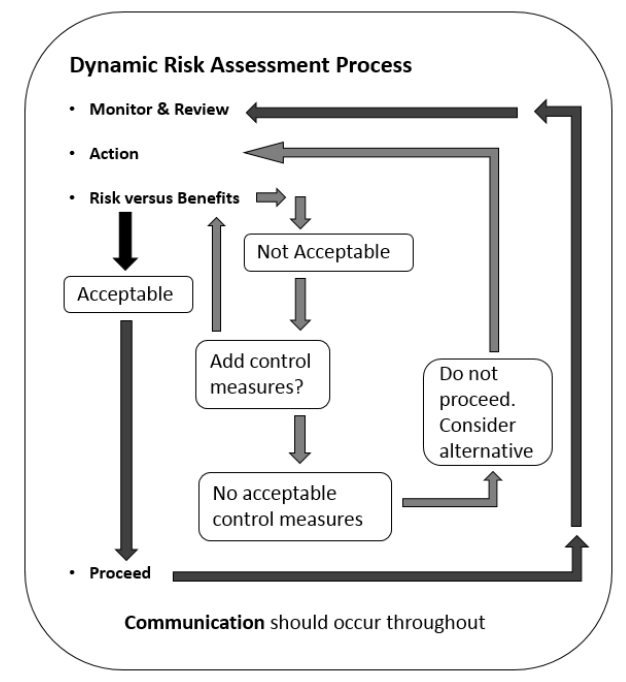 (Australian Adventure Activity Standards 2019)Was significant dynamic risk assessment conducted during this activity last year resulting in change?No – the progression of learning enhanced the safety of participantsDetail people involved, situation, action and communicationNovices – pre departure communication and info books provided. What needs to result in the next similar instance?No changes requiredEmergency Management Planning DetailsPlanningemergency response actions, allocated roles and responsibilitiesroles outlined in information pack and respones outlined below in incident and emergency plansclosest available professional medical care (e.g. hospital, clinic, doctor)outlined in information packcontingency plans for foreseeable emergencies (e.g. injuries, fire, flood)walk west to Brookman Road, text leaders and wait for pick upmultiple access points indicated in maps and route if evacuation neededdealing with injuries outlined below in incident and emergency response plansstrategies relevant to the features of the area being visitedoutlined in risk identificationPreparationemergency access and escape routes (where possible)see route outlined in info pack assembly points where appropriatebrookman road between HQ and Kyeema details of key organisations (e.g. ambulance, land manager, local police) and how to best contact them in an emergency outlined in information packcommunication equipment that will be used, including coverage notes and/or limitations (e.g. mobile phone, satellite phone, radio)outlined in leaders information packmobiles sufficient for locationsrelevant aspects of the land manager’s emergency strategy (e.g. gaining assess past locked gates)outlined in information packno permits required for educational groups Responsethe process or procedures for responding to an emergencyoutlined below in incident and emergency response plansthe process or procedures to confirm or ensure the safety of a group that fails to return or check-in as plannedoutlined in flinsafe approvalsthe emergency trigger for a non-participating contact, to commence the planned process or procedures to confirm the safety of the group and/or inform emergency services if the group fails to return or check-inoutlined in flinsafe approvalsleaders to identify Joss of completion by 4.30pmif no contact by 4.30pm, Joss to contact leadersif no contact by 5pm emergency services will be notifiedJoss notified as soon as possible of incident or emergency a strategy for maintaining appropriate participant supervision if the planned activity changes (e.g. an injured leader is evacuated or escorting participants who are withdrawing from the activity) consult info pack and exit strategiesratios must be maintainedfollow check in proceduresphone procedures outlines emergency response access to personal contact and medical informationto be carried in hard copy by leadersstored in flinsafe Recoveryreporting requirements for fatalities, serious injuries or illness and dangerous incidentsoutlined below in incident and emergency response plansIncident and Emergency Response Plans Incident	Apply first aid if necessary and manage the groupKeep record via incident report form belowContact university contact as soon as practicalIf exit is needed then exit according to info pack for location and contact student emergency contact to collectIf no exit is needed reassess and continue if able to do so with groupIf collected reassess and continue if able to do so with remaining groupIf no option for collection, alter trip to exit to nearest vehicleOnce practical incident report must be entered to Flinsafe and national UPLOADS projectReview to be conducted with group and reassess risk assessment and management Emergency	Have students call emergency services from mobile 000 or 112 (follow incident report form included)Manage group (instructor 1 to identify safe location and allocate leader to monitor).apply first aid (leader in charge to administer or delegate to willing trained first aider)Debrief group to what is happening. Group members positioned to help identify casualty site for emergency services.Prepare group and victim for evacuation via either air lift or identified exit location on the route outlinePreserve site if major emergency or fatality where practicalEvacuate group. Contact university contact and emergency contact as soon as practicalOnce practical incident report must be entered to Flinsafe and national UPLOADS projectThe effective management of any incident in the field will, for the most part rely on sound judgement and decision making from the group leaders on the scene.University to be consulted regarding student and staff support and counselling that is available. Accident Report FormDate of Accident_____________ Time of Accident ________________Student Involved ____________________________Location of Accident ___________________________________Nature of Injury________________________________________________________________________________________________________________________________________________________________________________________________________________________________________	____________________________________________________________Description of Accident____________________________________________________________________________________________________________________________________________________________________________________________________________________________________________________________________________________________________________________________________________________________________________Action taken by staff member____________________________________________________________________________________________________________________________________________________________________________________________________________________________________________________________________________________________________Name of witness or others present__________________________________________________________________________________________________________________________________________________Medical Referral ____________________________________________________________Signature ________________________ Date _________________Leader in Charge signature _______________________Emergency – Serious Incident Form(YOU MUST FILL IN THIS FORM FOR AN ACCIDENT THAT HAS CAUSED INJURY OR WHERE CONDITIONS REQUIRE MEDICATION OR ONGOING TREATMENT)Name (patient)……………………………………………………………..……………  Date………………………………Summary - Emergency Services Contact InformationWe require an ambulance. My name is………………………………… We are a University group. Our location is…................................................................................................................................. (grid reference and description)We have a casualty who is a ……………………..year old male/female whose Chief Compliant is:……………………………………………………………………………………………………………………………………………………………………..……………………………………………………………………………………………………………………………………………………………………..……………………………………………………………………………………………………………………………………………………………………..……………………………………………………………………………………………………………………………………………………......(symptom)The patient states/witnesses state: (Mechanism of injury/History of present illness) ……………………………………………………………………………………………………………………………………………………………………..……………………………………………………………………………………………………………………………………………………………………..……………………………………………………………………………………………………………………………………………………………………..……………………………………………………………………………………………………………………………………………………………………..Observations patient found (describe position). Patient exam reveals (observation / injury). Vital Signs at (time). Patient Exam……………………………………………………………………………………………………………………………………………………………………..……………………………………………………………………………………………………………………………………………………………………..……………………………………………………………………………………………………………………………………………………………………..Vital SignsHISTORYSymptoms…………………………………………………………………………………………………………………………………………………………………….Allergies……………………………………………………………………………………………………………………………………………………………………….Medications………………………………………………………………………………………………………..……………………………………………………….Pertinent medical history…………………………………………………………………………………………………………………………………………….Last intake/output………………………………………………………………………………………………………………………………………………………Events…………………………………………………………………………………………………………………………………………………………………………ASSESSMENT (Problem list)………………………………………………………………………………………………………………………………………….……………………………………………………………………………………………………………………………………………………………………..………………………………………………………………………………………………………………………………………………………………………………………..…………………………………………………………………………………………………………………………………………………..PLAN (Plan for each problem on assessment sheet)……………………………………………………………………………………………………..……………………………………………………………………………………………………………………………………………………………………………………………………………………………………………………………………………………………………………………………………………………………………………………………………………………………………………………………………………………………………………………..ANTICIPATED PROBLEMS…………………………………………………………………………………………………………………………………………….……………………………………………………………………………………………………………………………………………………………………..……………………………………………………………………………………………………………………………………………………………………..……………………………………………………………………………………………………………………………………………………………………..*also complete incident report above to describe incident*take and attach photos as soon as safe and possible NotesCOVID-19 Procedures for Outdoor ActivitiesThe precautions below relate specially for students and adult staff in conducting activities as a part of outdoor activity programs including overnight expeditions. The below checklist has been developed with reference to the following documents which should be accessed for further clarity or information. COVID-19 Guidance Document for Camps, (Australian Camps Association Version 1, 5 May 2020) https://auscamps.asn.au/about/latest-news/covid-19-guidance-document-campsOutdoor Council Of Australia (OCA) Framework for Rebooting Outdoor Activities in a COVID-19 Environment Final Copy 7 May https://www.outdoorcouncil.asn.au/wp-content/uploads/2020/05/OCA-Framework-for-Rebooting-Outdoor-Activities-in-a-COVID-19-Environment-Final.pdfTHE AUSTRALIAN INSTITUTE OF SPORT (AIS) FRAMEWORK FOR REBOOTING SPORT IN A COVID-19 ENVIRONMENT https://ais.gov.au/__data/assets/pdf_file/0006/730374/35845_AIS-Framework-for-Rebooting-Sport-Summary.pdfIn preparing this document we reiterate the disclaimers provided as well as recognise the evolving information provided by both state and federal governments and specifically the SA roadmap to recovery from COVID-19 https://www.covid-19.sa.gov.au/recovery?gclid=CjwKCAjwte71BRBCEiwAU_V9h4H4sev25WsUGosU_UCHbIpXVXN_ZY0zm6uZFM-r8TYh0Ocn2-DLTBoCYfAQAvD_BwEIn general, at this time the risk of transmission is believed to be very low with no community transmission. As time passes it is expected that this document will need to adjust to reflect best practice and government directive.Please note that we do not claim to be experts in the management of COVID-19 and have prepared a list of suggested actions when considering returning to Outdoor Learning as part of a school’s education programs in SA only. We take no responsibility for the actions carried out by others and stress that SA Health and Federal Government advice must be followed at all times. You must also continue to carry out your own risk management and assessment as per usual and consider your own context in considering the following. OE COVID-19 Risk Management – Check ListAt the beginning of the trip, all participants and staff will be asked to self-declare in regards to the following. Attending the trip means you are abiding by the following. For Students (monitored, modelled and communicated by staff)Not to attend if showing symptoms of COVID-19 eg. fever, dry cough, tiredness prior to tripNot to attend if been in contact with a confirmed case of COVID-19 in previous 14 daysNot to attend if been in contact with someone in quarantine or self isolation in previous 14 daysNot to attend if you have been to a hot spot or been instructed to isolate by SA HealthHands need to be washed after using public facilities and have soap / alcohol-based hand wash in case public toilets do notWash hands regularly, including before and after activity if using your hands and are touching equipment; eg climbing, kayaking, trowelsTry and decrease the amount of times you touch your faceCoughs / sneezes into your elbowPhysical distancing will be applied where practical by remaining 1.5m from others.For StaffNot to attend if showing symptoms of COVID-19 eg. fever, dry cough, tiredness prior to tripNot to attend if been in contact with a confirmed case of COVID-19 in previous 14 daysNot to attend if been in contact with someone in quarantine or self isolation in previous 14 daysNot to attend if you have been to a hot spot or been instructed to isolate by SA HealthHands need to be washed after using public facilities and have soap / alcohol-based hand wash in case public toilets do notWash hands regularly, including before and after activity if using your hands and are touching equipment; eg climbing, kayaking, trowelsTry and decrease the amount of times you touch your faceCoughs / sneezes into your elbowPhysical distancing rules of 1.5m must be applied for adultsStaff and students to be monitored for COVID-19 symptoms eg. fever, dry cough, tirednessIf symptoms develop for any staff or student self-isolate from group and get medically tested as soon as possible – call medical facility in advance Staff to carry additional disposable glovesStaff to carry soap / alcohol-based hand washIf presenting to hospital for testing, the teacher transporting and the individual with symptoms to wear face mask For Parents (if student under age of 18)Must openly communicate about their child displaying symptoms prior to trip to staff or of any contact with a confirmed case of case awaiting resultsParents to be aware that if their children presents with Covid-19 symptoms that they need to relieve OE staff at the nearest hospital or pick their child upTransportStudents to be transported in vans or buses to follow current transport regulations (currently no restrictions)Students to fill up the back of the bus first to reduce student contactStudents to sit on the same seat each time they re enter the vehicle Breaks to be minimised to decrease use of public facilities but enough breaks to be driver safeWhere possible drivers will stop at different locations to reduce numbers in one placeGeneral Camping (not applicable for day trips) Tent per person whilst base campingHead to toe sleeping in expedition tents with no more than 2 in a tentCooker shared but individual cooking, eating and eating equipment. Use sanitiser  Dorm or hut use to be minimised or avoidedGroup facilities to be cleaned regularlyUse as much space as availableActivityEquipment to be cleaned with disinfectant or soapy water after use (precautions must be given where integrity of equipment will be compromised such as climbing equipment)Where cleaning cannot be applied above advice for personal hygiene will be followed and equipment sharing to be avoided or alternative sought. For further activity specific advice at this stage please refer to https://www.outdoorcouncil.asn.au/wp-content/uploads/2020/05/OCA-Framework-for-Rebooting-Outdoor-Activities-in-a-COVID-19-Environment-Final.pdfGroup 1 (Dave)Group 2 (Wally)8.45Meet leader in front of forestry HQClarify COVID rulesEstablish outcomes for dayEquipment checkMeet leader behind shelter in front of Forestry HQClarify COVID rulesEstablish outcomes for dayEquipment check9.00Begin instruction for orienteering including emergency procedures, timing, how to work with a partner etc…Begin walk loop with procedures establishedTimings managed within the group10.00Finish orienteeringBegin walk loop with procedures establishedTimings managed within the groupContinue walking12.00Suggested lunch stopGroup to determine whether to visit Kyeema and by what time they will need to loop back to return to Forestry HQ in timeSuggested lunch stopGroup to determine whether to visit Kyeema and by what time they will need to loop back to return to Forestry HQ in time2.00Continue walkingReturn time to aim for Begin instruction for orienteering including emergency procedures, timing, how to work with a partner etc…3.00Meet with leader in front of forestry HQ for debrief and closureMeet with leader behind shelter in front of Forestry HQfor debrief and closureRoute TravelledEmergency Escape RouteBegin at Forestry HQ travelling south along Heysen trail to Prospect Hill MTB trail head.West to Brookman RoadIf time Permits continue south on Heysen trail to Kyeema Conservation ParkSouth to Kyeema car parkReturn north along Heysen trail to Prospect Hill MTB trail head.North to Brookman Connor RoadReturn south along Christmas hill road to Tinjella trailWest to Brookman RoadEast along Tinjella trail through Christmas hill forest to join Heysen TrailWest to Brookman RoadSouth on Heysen trail to Forestry HQWest to Brookman RoadActivityTypeSingle day bushwalk and orienteering Purpose of activityBuild an understanding of walking longer distances and requirements associated such asPlan and prepEquipment including clothing, food, water, etc…Technical capabilities including navigation and timingEssential capabilities such as leadership styles and debriefingDate and time8.45am – 4pmJuly 2021 ParticipantParticipants (number and group)30 participants plus 2 Instructors as 2 separate groups (1:22 for day walks with adults - AAAS)Experience Mixed experience – students studying sport or PE so generally a level of fitness identified RestrictionsSee medical summary sheet collated from FlinSafeHealth and wellbeingSee medical summary sheet collated from FlinSafeGender considerationsNone known – all above age of 18Cultural considerationsNone knownEnvironmentLocation (s)Kuitpo ForestFlinders Uni and Sturt GorgeClimate and weatherConditions will be varied during these days and therefore weather information will be included in information packages and participants are required to also gather this information as part of their leadership preparation. Generally these areas experience mild to cold conditions and some rain is likely during this time of year. Instructors must make sound judgements relating to weather and hail or lightning must force a cancellation of activity. As this area is governed by forestry fire warnings and logging closures will also be considered and may result in location change or cancellation. SustainabilityApply leave no trace principles in all locationsNational parks guidelines for conservation parks applied even though officially forestry are (Kyeema is recognised conservation park)Apply considerations for Phytophthora – cleaning principles on shoes and equipment that contacts soil. Use identified paths onlyLand owner / manager requirementsNot to proceed on catastrophic fire danger – check parks advice on extreme fire danger. No permits as this is part of an educational experience rather than as a tour operator. LeadershipAbide by ratio recommendations (AAAS) of 1:22Minimum day walk leader required as tracks are class 1-2Roles and responsibilitiesLeaders of each group to enact duty of care and align with roles outlined in leader prep package. Leaders are to make sound and informed judgement within their qualification or equivalent recognition of experience.  Students and Leaders to complete FlinSafe agreement and abide by this. Competencies requiredDay walk leader or equivalentSupervision Abide by ratio recommendations (AAAS) of 1:22While orienteering outer boundaries are set, must always work in pairs with a phoneIf lost, head west to Brookman RoadLogistics and equipmentEquipmentOutlined in information pack LogisticsOutlined in information packCommunicationsOutlined in information packPhones (leaders and students)Risks (list of possible events where an accident, injury or loss could occur)Risks (list of possible events where an accident, injury or loss could occur)Risks (list of possible events where an accident, injury or loss could occur)Motor vehicle accidentExposure to elements including development of hypothermia or hyperthermia Heat stress / dehydrationInadequate nutrition or hydrationinfection, gastro, etc…Medical emergencyPhysical InjuriesManual handlingBites and stingsSun burnNatural disasterSplit group or lost participantAnxietyExposure to a virusRisk Calculation MatrixRisk Calculation MatrixRisk Calculation MatrixRisk Calculation MatrixRisk Calculation MatrixRisk Calculation MatrixRisk Calculation MatrixConsequenceConsequenceConsequenceConsequenceConsequenceInsignificant (I)Minor (mi)Moderate (Mo)Major (MA)Catastrophic (C)ProbabilityAlmost Certain (A)High (H)High (H)Extreme (E)Extreme (E)Extreme (E)ProbabilityLikely (L)Medium (M)	High (H)High (H)Extreme (E)Extreme (E)ProbabilityPossible (P)Low (L)	Medium (M)	High (H)High (H)Extreme (E)ProbabilityUnlikely (U)Low (L)	Low (L)	Medium (M)	High (H)High (H)	ProbabilityRare (R) Low (L)	Low (L)	Medium (M)	Medium (M)High (H)		Risk Calculation Matrix DescriptorsRisk Calculation Matrix DescriptorsRisk Calculation Matrix DescriptorsRisk Calculation Matrix DescriptorsProbability of Risk Factors (P)Probability of Risk Factors (P)Consequence of Risk Factors (C) Consequence of Risk Factors (C) Almost Certain (A)Expected to occur in most circumstances; and/or high level of recorded instancesInsignificant (I)no injury or fatality; first aid not requiredLikely (L)Will probably occur in most circumstances; and/or regular recorded instancesMinor (mi)injury requiring first aid and able to continuePossible (P)might occur at some time; and/or few, infrequent, random recorded incidentsModerate (Mo)injury requiring medical treatment, possibly some hospitalisation and/or unable to continueUnlikely (U)not expected to occur; and/or no recorded incidentsMajor (MA)extensive injuries requiring significant hospitalisationRare (R) may only occur in exceptional circumstancesCatastrophic (C)fatality, possible threat to life or severe injuries causing permanent disablementObtain From Risk Factor IdentificationObtain From Risk Factor IdentificationRisk AnalysisRisk AnalysisRisk AnalysisRisk ManagementRisk ManagementRisk ManagementRisk ManagementRisk ManagementRiskRFPCRisk LevelComments on RiskManagement StrategyResources RequiredResidual RiskCommunication Required1 - Motor vehicle accident (P)1 - fatigueUCHDriving is not within the timeframe of the field trip as participants will meet at and leave from the identified location, however they will be informed of the risks associated, and be provided with location information. Appropriate licencesLocations within 1.5 hour of AdelaideFinish time is prior to darkParticipant information package including mapsR MAMLeaders to discuss vehicle logistics prior to departure1 – reckless drivingUCHDriving is not within the timeframe of the field trip as participants will meet at and leave from the identified location, however they will be informed of the risks associated, and be provided with location information. Appropriate licencesProvide location information priorMust obey road rulesParticipant information package including mapsR MAMLeaders to discuss vehicle logistics prior to departure1 - Motor vehicle accident (En)1 – hazards on the roadUMAHDriving is not within the timeframe of the field trip as participants will meet at and leave from the identified location, however they will be informed of the risks associated, and be provided with location information. Appropriate licencesMust obey road rulesParticipant information package including mapsR MAMLeaders to discuss vehicle logistics prior to departure1 - Motor vehicle accident (EL)1 – unclear route RILDriving is not within the timeframe of the field trip as participants will meet at and leave from the identified location, however they will be informed of the risks associated, and be provided with location information. Appropriate licencesClarify routes between leaders before departureInfo packsParticipant information package including mapsR ILLeaders to discuss vehicle logistics prior to departure2 - Exposure to elements including development of hypothermia or hyperthermia (P)2 – incorrect information to participants including weather detailsPMoHStudents undertake preparation workshops and are required to access weather information themselves.  Weather info is also provided in information packages. A packing list will assist with preparation – leaders should check that appropriate clothing is worn and equipment has been packed prior to commencing Participant info booksParticipants required to access weatherEquipment checked prior to departureFirst aid kits including emergency blanketsEquipment lists to leaders and participantsR MiLInfo in prep workshop 2 – inappropriate supervisionUMoMStudents undertake preparation workshops and are required to access weather information themselves.  Weather info is also provided in information packages. A packing list will assist with preparation – leaders should check that appropriate clothing is worn and equipment has been packed prior to commencing Maintain ratiosConstant supervision of group while walkingLost procedures identified for orienteeringAppropriate management strategies such as markersIf lost stay by the track or head west to brookman road and send a text message to leader and group members First aid kits including emergency blanketsEquipment lists to leaders and participantsR MoMInfo in prep workshop 2 - Exposure to elements including development of hypothermia or hyperthermia (En)2 – weather conditions and changing weatherPMoHStudents undertake preparation workshops and are required to access weather information themselves.  Weather info is also provided in information packages. A packing list will assist with preparation – leaders should check that appropriate clothing is worn and equipment has been packed prior to commencing Participant handbooksInform of weather access in prep days prior to walkCheck equipment pre departureThermal blanket in first aid kitExits identified and easily accessibleFirst aid kits including emergency blanketsEquipment lists to leaders and participantsR MiLInfo in prep workshop 2 - Exposure to elements including development of hypothermia or hyperthermia (EL)2 – broken, missing or inappropriate equipment or clothingPMoHStudents undertake preparation workshops and are required to access weather information themselves.  Weather info is also provided in information packages. A packing list will assist with preparation – leaders should check that appropriate clothing is worn and equipment has been packed prior to commencing Equipment check prior to departureExits identified and easily accessibleFirst aid kits including emergency blanketsEquipment lists to leaders and participantsR MiLInfo in prep workshop 3 - Heat stress / dehydration (P)3 – incorrect information from leaderUMoMWe are in metro locations and can exit activity easily if neededInfo packs to students advising 2L minimumEquipment list in information package with advice on waterR MiL Info in prep workshop3 – insufficient water or equipment packedUMoMWe are in metro locations and can exit activity easily if neededInfo packs to students advising 2L minimumMonitor intake throughout the dayEquipment list in information package with advice on waterR MiL Info in prep workshop3 - Heat stress / dehydration (En)3 – high temperatureUMoMWe are in metro locations and can exit activity easily if neededCheck weather prior to departureAppropriate clothing including hatsExit if neededEquipment list in information package with advice on waterU MiL Info in prep workshop3 – lack of shadeLMoHWe are in metro locations and can exit activity easily if neededInfo packs to students advising 2L of water minimumMonitor drinkingAppropriate clothing to be packed including hatSeek shade where available – exit if neededEquipment list in information package with advice on waterU MiL Info in prep workshop3 - Heat stress / dehydration (EL)3 – insufficient access to waterUMiMWe are in metro locations and can exit activity easily if neededInfo packs to students advising 2L of water / day minimumMonitor intake throughout the dayEquipment list in information package with advice on waterR MiL Info in prep workshop4 - Inadequate nutrition or hydration (P)4 – incorrect information from leaderRMiLPrior workshop with info providedWe are in metro locations and can exit activity easily if neededEasy exit is possibleSuggested food and water in information packageR ILInfo in prep workshopProcedures for missing sessions due to illness4 – illnessUMiLPrior workshop with info providedWe are in metro locations and can exit activity easily if neededStudents able to notify leaderNo attendance if unwellEasy exit is possibleSuggested food and water in information packageR MiLInfo in prep workshopProcedures for missing sessions due to illness4 – lack of observation from leader RMiLPrior workshop with info providedWe are in metro locations and can exit activity easily if neededeating as a group to make monitoring easier for leaderpre check food before departureSuggested food and water in information packageR ILInfo in prep workshopProcedures for missing sessions due to illness4 - Inadequate nutrition or hydration (En)4 – temperature requiring increased intakeRMiLPrior workshop with info providedWe are in metro locations and can exit activity easily if neededCheck weather prior to departure – adjusted schedule above 30 degree celciusInfo packs to students advising 2L of water / day minimumEasy exit is possibleSuggested food and water in information packageR ILInfo in prep workshopProcedures for missing sessions due to illness4 - Inadequate nutrition or hydration (EL)4 - insufficient access to waterRMiLPrior workshop with info providedWe are in metro locations and can exit activity easily if neededInfo packs to students advising 2L of water / day minimumEasy exit is possibleSuggested food and water in information packageR ILInfo in prep workshopProcedures for missing sessions due to illness5 - infection, gastro, etc… (P)5 – poor hygiene practicesRMiLAs these are single day trips it is unlikely that these will develop. Students may not attend if ill and make alternate arrangements Sanitiser in first aid kitInfo provided on toiletingHand washing or sanitising prior to eatingHand sanitiser in bag R MiLDiscuss with students in pre departure ws5 - infection, gastro, etc… (En)5 – contact with dirty surfaces, etc…UMiLAs these are single day trips it is unlikely that these will develop. Students may not attend if ill and make alternate arrangements Encourage safe food practises including bringing hand sanitiser Hand sanitiser in bag R MiLDiscuss with students in pre departure ws5 - infection, gastro, etc… (EL)5 – off food or uncooked meatsUMiLAs these are single day trips it is unlikely that these will develop. Students may not attend if ill and make alternate arrangements Prior departure information to indicate safe practices with meat. Meets needing refrigeration not to be broughtHand sanitiser in bag R MiLDiscuss with students in pre departure ws6 - Medical emergency (pre-existing) (P)6 – specific medical conditionsPMAHMedical information collected prior, personal medication to be checked and discussed with leader prior to departure. Medical summaries to leaderCheck specific or unknown details with participantsPersonal medication to be carried1st aid kits to follow AAAS standards Easy exit is possibleFirst aid kit complying with AAAS guidelinesPersonal first aid and medicationMedical formsR MAMDiscuss with students in pre departure wsCommunication of flinsafeCommunication with all leaders6 – food packed that could initiate allergic reactionPMAHMedical information collected prior, personal medication to be checked and discussed with leader prior to departure. Medical summaries to leaderCheck specific or unknown details with participantsPersonal medication to be carried1st aid kits to follow AAAS standards Easy exit is possible Allergy information shared with group where necessary eg. Food allergies not to bringFirst aid kit complying with AAAS guidelinesPersonal first aid and medicationMedical formsR MAMDiscuss with students in pre departure wsCommunication of flinsafeCommunication with all leaders6 – low level of fitnessPMiMMedical information collected prior, personal medication to be checked and discussed with leader prior to departure. Group to check route planInjuries to be cleared with medical practitioner prior to departureGroup to move as fast as slowest participant Plans easily adjusted to return to cars sooner or pick students up from Brookman RoadFirst aid kit complying with AAAS guidelinesPersonal first aid and medicationMedical formsR MiLDiscuss with students in pre departure wsCommunication of flinsafeCommunication with all leaders6 - Medical emergency (pre-existing) (En)6 - allergens present PMAHMedical information collected prior, personal medication to be checked and discussed with leader prior to departure. Medical summaries to leaderCheck specific or unknown details with participantsPersonal medication to be carried1st aid kits to follow AAAS standards Easy exit is possible Allergy information shared with groupFirst aid kit complying with AAAS guidelinesPersonal first aid and medicationMedical formsR MAMDiscuss with students in pre departure wsCommunication of flinsafeCommunication with all leaders6 - Medical emergency (pre-existing) (EL)6 – route not appropriate for fitness levelUMiLMedical information collected prior, personal medication to be checked and discussed with leader prior to departure. Changes can be made easily First aid kit complying with AAAS guidelinesPersonal first aid and medicationMedical formsR MiLDiscuss with students in pre departure wsCommunication of flinsafeCommunication with all leaders6 – incorrect or missing medication or preventative strategiesUCHMedical information collected prior, personal medication to be checked and discussed with leader prior to departure. Medication checked pre departureMedical summaries to leaderCheck specific or unknown details with participantsPersonal medication to be carried1st aid kits to follow AAAS standards Easy exit is possible Allergy information shared with groupFirst aid kit complying with AAAS guidelinesPersonal first aid and medicationMedical formsR MAMDiscuss with students in pre departure wsCommunication of flinsafeCommunication with all leaders7 – physical injuries (P)incorrect application of self-managementPMAHInstructors are to be suitably qualified and apply sound judgement associated with qualificationOperate within appropriate ratios and scope of qualification Prior briefings  First aid kit complying with AAAS guidelinesMedical formsPhones for communicationInfo packages  R MoMInfo packages for infoTripping in pine forestUMAHInstructors are to be suitably qualified and apply sound judgement associated with qualificationOperate within appropriate ratios and scope of qualification Remain on defined trails Off track sections defined by instructors First aid kit complying with AAAS guidelinesMedical formsPhones for communicationInfo packages  R MoMInfo packages for infoparticipant not following instruction or ignoring forestry working signsUMAHInstructors are to be suitably qualified and apply sound judgement associated with qualificationExpectations establishedFlinsafe signedPre departure infoOperate within appropriate ratios and scope of qualification Ongoing monitoring First aid kit complying with AAAS guidelinesMedical formsPhones for communicationInfo packages  R MoMInfo packages for infoincorrect use of equipment PMAHInstructors are to be suitably qualified and apply sound judgement associated with qualificationOperate within appropriate ratios and scope of qualification Prior briefings to inform correct technique such as pack lifting and monitorEstablish working areas and management techniquesFirst aid kit complying with AAAS guidelinesMedical formsPhones for communicationInfo packages  R MoMInfo packages for info7 – physical injuries (En)Unstable, uneven or loose groundPMAHInstructors are to be suitably qualified and apply sound judgement associated with qualificationAppropriate walking shoesInstructor to monitor suitability of track At water crossings establish most stable routeFirst aid kit complying with AAAS guidelinesMedical formsPhones for communicationInfo packages  R MoMInfo packages for infoslippery ground such as after rain PMAHInstructors are to be suitably qualified and apply sound judgement associated with qualificationAppropriate walking shoesInstructor to monitor suitability of track At water crossings establish most stable routeFirst aid kit complying with AAAS guidelinesMedical formsPhones for communicationInfo packages  R MoMInfo packages for info7 – physical injuries (EL)equipment failureUMAHInstructors are to be suitably qualified and apply sound judgement associated with qualificationCheck packs and footwear prior to departure for suitability First aid kit complying with AAAS guidelinesMedical formsPhones for communicationInfo packages  R MAMInfo packages for infoIncorrect footwearUMAHInstructors are to be suitably qualified and apply sound judgement associated with qualificationCheck packs and footwear prior to departure for suitability First aid kit complying with AAAS guidelinesMedical formsPhones for communicationInfo packages  R MAMInfo packages for infoRoute crossing roads of through forestry activityUMAHObserve information and reroute signs8 - Manual handling (P)lack of leaders instruction or observationUMiLAdjustments for existing injuriesShare carrying responsibilitiesCorrect technique shown to bags and monitoredShare carrying load First aid kit complying with AAAS guidelinesMedical formsR MiLparticipant misbehaviour including not listeningUMiLAdjustments for existing injuriesShare carrying responsibilitiesCorrect technique shown to bags and monitoredShare carrying load First aid kit complying with AAAS guidelinesMedical formsR MiLincorrect lifting or carryingPMoHAdjustments for existing injuriesShare carrying responsibilitiesCorrect technique shown to bags and monitoredShare carrying load First aid kit complying with AAAS guidelinesMedical formsR MiL8 - Manual handling (En)Adjustments for existing injuriesShare carrying responsibilitiesCorrect technique shown to bags and monitoredShare carrying load First aid kit complying with AAAS guidelinesMedical forms8 - Manual handling (EL)weight of bagsPMoHAdjustments for existing injuriesShare carrying responsibilitiesCorrect technique shown to bags and monitoredShare carrying load First aid kit complying with AAAS guidelinesMedical formsU MoM9 - Bites and stings (P)participants not following leaders instructions UMo MFirst aid kit to follow AAAS suggestions and be checked prior to departureStay in ratios Clear leader instruction regarding management techniques and operating boundariesStay on tracks where possible and in operating boundariesFirst aid kit complying with AAAS guidelinesMedical formsInfo packsR MoMDiscuss to stay on tracks and in open areaswalking off trackPMoHFirst aid kit to follow AAAS suggestions and be checked prior to departureLeader to monitorFirst aid kit complying with AAAS guidelinesMedical formsInfo packsR MoMDiscuss to stay on tracks and in open areas9 - Bites and stings (En)insect or spider bites and stringsPMiMFirst aid kit to follow AAAS suggestions and be checked prior to departureInstruction on how to monitor spidersDon’t lift rocks / bark / logs etc…Stay in designated areasFirst aid kit complying with AAAS guidelinesMedical formsInfo packsU MiLDiscuss to stay on tracks and in open areassnake bitesUMAHFirst aid kit to follow AAAS suggestions and be checked prior to departureDo not approach Stay still if sitedRemain on paths when availableStay as a group and in designated areasDon’t lift rocks / bark / logs etc…First aid kit complying with AAAS guidelinesMedical formsInfo packsR MAMDiscuss to stay on tracks and in open areas9 - Bites and stings (EL)incorrect footwear or clothingUMoMFirst aid kit to follow AAAS suggestions and be checked prior to departureEquipment check pre departureInfo packs providedFirst aid kit complying with AAAS guidelinesMedical formsInfo packsR MoMDiscuss to stay on tracks and in open areas10 – Sun burn (P)not applying correct clothing or sun protectionPMoHFirst aid kit to follow AAAS suggestions and be checked prior to departure. Weather information to be obtained priorInfo packs provided to advise Slip, slop, slap, seek, slide considered in equipment list and monitored. No participation if non-compliant Seek shade where possibleFirst aid kit complying with AAAS guidelinesMedical formsInfo packsWeather infoR MiLInformation in pre departure workshops 10 – Sun burn (En)over exposure to the sunPMoHFirst aid kit to follow AAAS suggestions and be checked prior to departure. Weather information to be obtained priorInfo packs provided to advise Slip, slop, slap, seek, slide considered in equipment list and monitored. No participation if non-compliant Seek shade where possibleFirst aid kit complying with AAAS guidelinesMedical formsInfo packsWeather infoR MiLInformation in pre departure workshops 10 – Sun burn (EL)incorrect clothing or sun protection PMoHFirst aid kit to follow AAAS suggestions and be checked prior to departure. Weather information to be obtained priorInfo packs provided to advise Slip, slop, slap, seek, slide considered in equipment list and monitored. No participation if non-compliant Seek shade where possibleFirst aid kit complying with AAAS guidelinesMedical formsInfo packsWeather infoR MiLInformation in pre departure workshops  extended time in the sun PMoHFirst aid kit to follow AAAS suggestions and be checked prior to departure. Weather information to be obtained priorInfo packs provided to advise Slip, slop, slap, seek, slide considered in equipment list and monitored. No participation if non-compliant Seek shade where possibleFirst aid kit complying with AAAS guidelinesMedical formsInfo packsWeather infoR MiLInformation in pre departure workshops 11 - Natural disaster (P)Students not following leader instructionRMAMRules and expectations are set in pre departure workshops. Students encouraged to ask clarifying questions Weather information to always be gained and national parks guidelines regarding closures followedPre departure information regarding expectations and consequences Weather checks by allFirst aid kit complying with AAAS guidelinesMedical formsInfo packsR MiLWeather updates discussed on day of departure Lack of information from leaderRMAMRules and expectations are set in pre departure workshops. Students encouraged to ask clarifying questions Weather information to always be gained and national parks guidelines regarding closures followedPre departure info regarding weather and natural disasters info  First aid kit complying with AAAS guidelinesMedical formsInfo packsR MiLWeather updates discussed on day of departure 11 - Natural disaster (En)BushfireRCHRules and expectations are set in pre departure workshops. Students encouraged to ask clarifying questions Weather information to always be gained and national parks guidelines regarding closures followedCheck weather information pre departureChange plan on closure daysFirst aid kit complying with AAAS guidelinesMedical formsInfo packsR MAMWeather updates discussed on day of departure ThunderstormRCHRules and expectations are set in pre departure workshops. Students encouraged to ask clarifying questions Weather information to always be gained and national parks guidelines regarding closures followedCheck weather information pre departureDo not proceed during thunderExits are easily accessedFirst aid kit complying with AAAS guidelinesMedical formsInfo packsR MAMWeather updates discussed on day of departure Gale force windsRCHRules and expectations are set in pre departure workshops. Students encouraged to ask clarifying questions Weather information to always be gained and national parks guidelines regarding closures followedAreas mostly protectedExits are easily accessedWeather checks pre departureFirst aid kit complying with AAAS guidelinesMedical formsInfo packsR MAMWeather updates discussed on day of departure Falling trees or branchesRCHRules and expectations are set in pre departure workshops. Students encouraged to ask clarifying questions Weather information to always be gained and national parks guidelines regarding closures followedCheck the area for dead trees and limbs to avoidRemain on track in naturally vegetated areasFirst aid kit complying with AAAS guidelinesMedical formsInfo packsR MAMWeather updates discussed on day of departure 11 - Natural disaster (EL)incorrect or absent weather informationRMAMRules and expectations are set in pre departure workshops. Students encouraged to ask clarifying questions Weather information to always be gained and national parks guidelines regarding closures followedWeather information to be checked pre departureFirst aid kit complying with AAAS guidelinesMedical formsInfo packsR MoMWeather updates discussed on day of departure 12 - Split group or lost participant(P)lack of appropriate supervisionRMoMMaintain ratios Common leadership techniques to be applied.Clearly identify working areasMaintain ratios Common leadership techniques to be applied.Group briefed to remain where you are if split group on track or if off track head west to Brookman road and text leaderNever venture aloneMaps in info packsRules and expectations set and agreed on pre departureInformation packages R MiLparticipant misbehaviour RMoMMaintain ratios Common leadership techniques to be applied.Clearly identify working areasMaintain ratios Common leadership techniques to be applied.Group briefed to remain where you are if split group on track or if off track head west to Brookman road and text leaderNever venture aloneMaps in info packsRules and expectations set and agreed on pre departureInformation packages R MiLinadequate leadership techniquesRMoMMaintain ratios Common leadership techniques to be applied.Clearly identify working areasMaintain ratios Common leadership techniques to be applied.Group briefed to remain where you are if split group on track or if off track head west to Brookman road and text leaderNever venture aloneMaps in info packsRules and expectations set and agreed on pre departureInformation packages R MiL12 - Split group or lost participant (En)unclear trailRMoMMaintain ratios Common leadership techniques to be applied.Clearly identify working areasMaintain ratios Common leadership techniques to be applied.Group briefed to remain where you are if split group on track or if off track head west to Brookman road and text leaderNever venture aloneMaps in info packsRules and expectations set and agreed on pre departureInformation packages R MiL12 - Split group or lost participant (EL)incorrect participant ratiosRMoMMaintain ratios Common leadership techniques to be applied.Clearly identify working areasMaintain ratios Common leadership techniques to be applied.Group briefed to remain where you are if split group on track or if off track head west to Brookman road and text leaderNever venture aloneMaps in info packsRules and expectations set and agreed on pre departureInformation packages R MiL13 – Anxiety (P)inexperience PMi MMonitor for signs and prepare students for expectations in pre departure workshop.As these are day trips, adjustments can be made and exits accessed easily Pre departure workshops informing studentsInformation package suppliedMonitor for debriefMedical formsInfo packs carried with exit points identifiedTrowel and toilet paperU MiLDevelopment throughout the sessions will enable students to also analyse situations and build knowledge that helps them understand the options available to them. uncomfortable toileting or hygiene practicesPMi MMonitor for signs and prepare students for expectations in pre departure workshop.As these are day trips, adjustments can be made and exits accessed easily Pre departure workshops informing studentsInformation package suppliedMonitor for debriefTake trowel and toilet paperMedical formsInfo packs carried with exit points identifiedTrowel and toilet paperU MiLDevelopment throughout the sessions will enable students to also analyse situations and build knowledge that helps them understand the options available to them. periodPMi MMonitor for signs and prepare students for expectations in pre departure workshop.As these are day trips, adjustments can be made and exits accessed easily Pre departure workshops informing studentsInformation package suppliedMonitor for debriefTake trowel and toilet paperMedical formsInfo packs carried with exit points identifiedTrowel and toilet paperU MiLDevelopment throughout the sessions will enable students to also analyse situations and build knowledge that helps them understand the options available to them. historyPMi MMonitor for signs and prepare students for expectations in pre departure workshop.As these are day trips, adjustments can be made and exits accessed easily Pre departure workshops informing studentsInformation package suppliedMonitor for debriefCan be declared in medical informationMedical formsInfo packs carried with exit points identifiedTrowel and toilet paperU MiLDevelopment throughout the sessions will enable students to also analyse situations and build knowledge that helps them understand the options available to them. unknownPMi MMonitor for signs and prepare students for expectations in pre departure workshop.As these are day trips, adjustments can be made and exits accessed easily Pre departure workshops informing studentsInformation package suppliedMonitor for debriefMedical formsInfo packs carried with exit points identifiedTrowel and toilet paperU MiLDevelopment throughout the sessions will enable students to also analyse situations and build knowledge that helps them understand the options available to them. 13 – Anxiety (En)extreme weatherPMi MMonitor for signs and prepare students for expectations in pre departure workshop.As these are day trips, adjustments can be made and exits accessed easily Pre departure workshops informing studentsInformation package suppliedCheck weather pre departureMonitor for debriefMedical formsInfo packs carried with exit points identifiedTrowel and toilet paperU MiLDevelopment throughout the sessions will enable students to also analyse situations and build knowledge that helps them understand the options available to them. 13 – Anxiety (EL)Length of walkPMi MMonitor for signs and prepare students for expectations in pre departure workshop.As these are day trips, adjustments can be made and exits accessed easily Pre departure workshops informing studentsInformation package suppliedMonitor for debriefBuilding knowledge throughoutIdentify exit strategies Medical formsInfo packs carried with exit points identifiedTrowel and toilet paperU MiLDevelopment throughout the sessions will enable students to also analyse situations and build knowledge that helps them understand the options available to them. 14 – exposure to a virus (P)hygiene practicesPMoHThe federal and state governments provide clear guidelines for preventing the spread of corona virus. COVID safe plan to be provided and followedStudents advised to shower before and after activity (at home preferable)Hand sanitiser must be broughtCoughing/sneezing etc to be directed away from others, into elbow and sanitising to be appliedhttps://www.health.gov.au/sites/default/files/documents/2020/05/australian-institute-of-sport-ais-framework-for-rebooting-sport-in-a-covid-19-environment.pdfCOVID procedures checklist to be followedU MoMNew management guidelines provided to studentsCommunication about current covid safe practicesnot applying social distancingPMoHThe federal and state governments provide clear guidelines for preventing the spread of corona virus. COVID safe plan to be provided and followedChecks to be done visually from 1.5mPhysical distancing applied at all times where safety is not compromisedhttps://www.health.gov.au/sites/default/files/documents/2020/05/australian-institute-of-sport-ais-framework-for-rebooting-sport-in-a-covid-19-environment.pdfCOVID procedures checklist to be followedU MoMNew management guidelines provided to studentsCommunication about current covid safe practicespre existing infectionPMoHThe federal and state governments provide clear guidelines for preventing the spread of corona virus. COVID safe plan to be provided and followedStudents enforced to stay home if experiencing symptoms such as fever, sore throat, common cold, etc…https://www.health.gov.au/sites/default/files/documents/2020/05/australian-institute-of-sport-ais-framework-for-rebooting-sport-in-a-covid-19-environment.pdfCOVID procedures checklist to be followedU MoMNew management guidelines provided to studentsCommunication about current covid safe practiceshigh risk categoryPMoHThe federal and state governments provide clear guidelines for preventing the spread of corona virus. COVID safe plan to be provided and followedTo be communicated with leader and in medical information and medical professional advice to be followedhttps://www.health.gov.au/sites/default/files/documents/2020/05/australian-institute-of-sport-ais-framework-for-rebooting-sport-in-a-covid-19-environment.pdfCOVID procedures checklist to be followedU MoMNew management guidelines provided to studentsCommunication about current covid safe practices14 – exposure to virus (En)The federal and state governments provide clear guidelines for preventing the spread of corona virus. COVID safe plan to be provided and followedPhysical distancing to be applied on tracks and at all restshttps://www.health.gov.au/sites/default/files/documents/2020/05/australian-institute-of-sport-ais-framework-for-rebooting-sport-in-a-covid-19-environment.pdfCOVID procedures checklist to be followedU MoMNew management guidelines provided to studentsCommunication about current covid safe practices14 – exposure to virus (EL)vehiclesAMoEThe federal and state governments provide clear guidelines for preventing the spread of corona virus. COVID safe plan to be provided and followedSelf drive, limited car pooling and social distancing to apply https://www.health.gov.au/sites/default/files/documents/2020/05/australian-institute-of-sport-ais-framework-for-rebooting-sport-in-a-covid-19-environment.pdfCOVID procedures checklist to be followedU MoMNew management guidelines provided to studentsCommunication about current covid safe practicesmultiple people needed for activityAMoEThe federal and state governments provide clear guidelines for preventing the spread of corona virus. COVID safe plan to be provided and followedthe likelihood of community transmission is incredibly low. Equipment will be minimised, however hygiene practices outlined above will be applied. https://www.health.gov.au/sites/default/files/documents/2020/05/australian-institute-of-sport-ais-framework-for-rebooting-sport-in-a-covid-19-environment.pdfCOVID procedures checklist to be followedU MoMNew management guidelines provided to studentsCommunication about current covid safe practicesNORMAL123456TIMEGeneral detailsHR50-100bpmRR12-20 (breaths/min)SCTMPINK/WARM/DRYTEMP37 deg